Completing this proposal with care and consideration is the first step towards a successful Long Independent Study Project. You have read the underlying philosophy of the activity, explored various topics of pursuit, and have understood the evaluation criteria. When fully completed, attach this document to an email to handin, by the deadline, under the Subject: Long ISP Proposal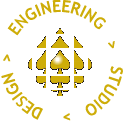 NOTE:  Be sure to check ALL the applicable boxes on Page 2.Please check all additional boxes corresponding to the skills you intend to exploit in this project.1.	Your Name2.	Project Title3.	General Description4.	MCU (Highlight One)84  |  85  |  328P | 2560 | ESP-12E WiFi  | Teensy (32 bit ARM) | Other? (Specify)84  |  85  |  328P | 2560 | ESP-12E WiFi  | Teensy (32 bit ARM) | Other? (Specify)5.	Design Details  (EAGLE, TinkerCAD, Fusion 360, Other)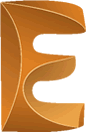 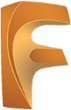 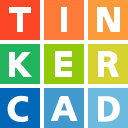 6.	Communication  Details (Serial Comm, SPI, I2C, RF, IR, Bluetooth)7.	Additional Comments (you think i should be aware of)Hardware ComponentsSoftware TechniquesPowerSkills□ resistors□ capacitors□ potentiometers
□ transistors
□ diodes□ push buttons□ switches□ LDRs
□ thermistor□ temperature sensor□ IR proximity sensor
□ Oper. Amp.□ voltage regulators□ MOSFETs□ Logic ICs (40xx)
□ shift registers□ Specialty ICs (555, MSGEQ7, H-Bridge, LM3914, 24LC256,  etc.)□ Real Time Clock (RTC)□ ATtiny84□ ATtiny85
□ LEDs (single, Bi, RGB, neo)□ 7-segment display
□ Alphanumeric display□ Bargraph□ LED Matrix□ LCD Panel□ Graphics Panel□ DC motor□ servo motor□ stepper motor□ solenoid  □ microphone□ audio line in□ speaker□ magnets□ point-to-point board□ perma-proto board□ custom PCB□ OTHER□ High-Level□ Assembly□ Arrays□ Structs□ bitwise operators□ I2C (TWI)□ Libraries□ ADC□ PWM□ Serial Comm. (ISP)□ Debouncing□ LookUp Table□ Polling
□ Persistence of Vision□ Interrupts□ Recursion□ ISP□ EEPROM□ Processing□ Charlieplexing□ Timing related
□ UML Design□ OTHER□ Batteries□ AC/DC Adapter□ Transformers□ coils/chokes□ 12V□ 24V□ solar□ manual□ Peltier tiles□ OTHER□ reading a schematic□ TH soldering□ SM soldering□ DMM Debugging CAD□ 3D printing□ 2D acrylic fabrication□ EAGLE PCB layout and manufacturing
 Word
□ Excel
  Time-management
□ Fritzing□ Presentation Overview video creation technical writing□ OTHER□ resistors□ capacitors□ potentiometers
□ transistors
□ diodes□ push buttons□ switches□ LDRs
□ thermistor□ temperature sensor□ IR proximity sensor
□ Oper. Amp.□ voltage regulators□ MOSFETs□ Logic ICs (40xx)
□ shift registers□ Specialty ICs (555, MSGEQ7, H-Bridge, LM3914, 24LC256,  etc.)□ Real Time Clock (RTC)□ ATtiny84□ ATtiny85
□ LEDs (single, Bi, RGB, neo)□ 7-segment display
□ Alphanumeric display□ Bargraph□ LED Matrix□ LCD Panel□ Graphics Panel□ DC motor□ servo motor□ stepper motor□ solenoid  □ microphone□ audio line in□ speaker□ magnets□ point-to-point board□ perma-proto board□ custom PCB□ OTHER□ High-Level□ Assembly□ Arrays□ Structs□ bitwise operators□ I2C (TWI)□ Libraries□ ADC□ PWM□ Serial Comm. (ISP)□ Debouncing□ LookUp Table□ Polling
□ Persistence of Vision□ Interrupts□ Recursion□ ISP□ EEPROM□ Processing□ Charlieplexing□ Timing related
□ UML Design□ OTHER□ Batteries□ AC/DC Adapter□ Transformers□ coils/chokes□ 12V□ 24V□ solar□ manual□ Peltier tiles□ OTHERCommunication□ resistors□ capacitors□ potentiometers
□ transistors
□ diodes□ push buttons□ switches□ LDRs
□ thermistor□ temperature sensor□ IR proximity sensor
□ Oper. Amp.□ voltage regulators□ MOSFETs□ Logic ICs (40xx)
□ shift registers□ Specialty ICs (555, MSGEQ7, H-Bridge, LM3914, 24LC256,  etc.)□ Real Time Clock (RTC)□ ATtiny84□ ATtiny85
□ LEDs (single, Bi, RGB, neo)□ 7-segment display
□ Alphanumeric display□ Bargraph□ LED Matrix□ LCD Panel□ Graphics Panel□ DC motor□ servo motor□ stepper motor□ solenoid  □ microphone□ audio line in□ speaker□ magnets□ point-to-point board□ perma-proto board□ custom PCB□ OTHER□ High-Level□ Assembly□ Arrays□ Structs□ bitwise operators□ I2C (TWI)□ Libraries□ ADC□ PWM□ Serial Comm. (ISP)□ Debouncing□ LookUp Table□ Polling
□ Persistence of Vision□ Interrupts□ Recursion□ ISP□ EEPROM□ Processing□ Charlieplexing□ Timing related
□ UML Design□ OTHER□ Batteries□ AC/DC Adapter□ Transformers□ coils/chokes□ 12V□ 24V□ solar□ manual□ Peltier tiles□ OTHER□ (wired) Serial Comm.□ (wired) SPI□ (wired) I2C (aka. TWI)□ (wireless) RF□ (wireless) IR□ (wireless) Bluetooth□ resistors□ capacitors□ potentiometers
□ transistors
□ diodes□ push buttons□ switches□ LDRs
□ thermistor□ temperature sensor□ IR proximity sensor
□ Oper. Amp.□ voltage regulators□ MOSFETs□ Logic ICs (40xx)
□ shift registers□ Specialty ICs (555, MSGEQ7, H-Bridge, LM3914, 24LC256,  etc.)□ Real Time Clock (RTC)□ ATtiny84□ ATtiny85
□ LEDs (single, Bi, RGB, neo)□ 7-segment display
□ Alphanumeric display□ Bargraph□ LED Matrix□ LCD Panel□ Graphics Panel□ DC motor□ servo motor□ stepper motor□ solenoid  □ microphone□ audio line in□ speaker□ magnets□ point-to-point board□ perma-proto board□ custom PCB□ OTHER□ High-Level□ Assembly□ Arrays□ Structs□ bitwise operators□ I2C (TWI)□ Libraries□ ADC□ PWM□ Serial Comm. (ISP)□ Debouncing□ LookUp Table□ Polling
□ Persistence of Vision□ Interrupts□ Recursion□ ISP□ EEPROM□ Processing□ Charlieplexing□ Timing related
□ UML Design□ OTHER□ Batteries□ AC/DC Adapter□ Transformers□ coils/chokes□ 12V□ 24V□ solar□ manual□ Peltier tiles□ OTHERDesign□ resistors□ capacitors□ potentiometers
□ transistors
□ diodes□ push buttons□ switches□ LDRs
□ thermistor□ temperature sensor□ IR proximity sensor
□ Oper. Amp.□ voltage regulators□ MOSFETs□ Logic ICs (40xx)
□ shift registers□ Specialty ICs (555, MSGEQ7, H-Bridge, LM3914, 24LC256,  etc.)□ Real Time Clock (RTC)□ ATtiny84□ ATtiny85
□ LEDs (single, Bi, RGB, neo)□ 7-segment display
□ Alphanumeric display□ Bargraph□ LED Matrix□ LCD Panel□ Graphics Panel□ DC motor□ servo motor□ stepper motor□ solenoid  □ microphone□ audio line in□ speaker□ magnets□ point-to-point board□ perma-proto board□ custom PCB□ OTHER□ High-Level□ Assembly□ Arrays□ Structs□ bitwise operators□ I2C (TWI)□ Libraries□ ADC□ PWM□ Serial Comm. (ISP)□ Debouncing□ LookUp Table□ Polling
□ Persistence of Vision□ Interrupts□ Recursion□ ISP□ EEPROM□ Processing□ Charlieplexing□ Timing related
□ UML Design□ OTHER□ Batteries□ AC/DC Adapter□ Transformers□ coils/chokes□ 12V□ 24V□ solar□ manual□ Peltier tiles□ OTHER□ EAGLE (PCB)□ FUSION 360□ ViaCAD□ OTHER□ resistors□ capacitors□ potentiometers
□ transistors
□ diodes□ push buttons□ switches□ LDRs
□ thermistor□ temperature sensor□ IR proximity sensor
□ Oper. Amp.□ voltage regulators□ MOSFETs□ Logic ICs (40xx)
□ shift registers□ Specialty ICs (555, MSGEQ7, H-Bridge, LM3914, 24LC256,  etc.)□ Real Time Clock (RTC)□ ATtiny84□ ATtiny85
□ LEDs (single, Bi, RGB, neo)□ 7-segment display
□ Alphanumeric display□ Bargraph□ LED Matrix□ LCD Panel□ Graphics Panel□ DC motor□ servo motor□ stepper motor□ solenoid  □ microphone□ audio line in□ speaker□ magnets□ point-to-point board□ perma-proto board□ custom PCB□ OTHER□ High-Level□ Assembly□ Arrays□ Structs□ bitwise operators□ I2C (TWI)□ Libraries□ ADC□ PWM□ Serial Comm. (ISP)□ Debouncing□ LookUp Table□ Polling
□ Persistence of Vision□ Interrupts□ Recursion□ ISP□ EEPROM□ Processing□ Charlieplexing□ Timing related
□ UML Design□ OTHER□ Batteries□ AC/DC Adapter□ Transformers□ coils/chokes□ 12V□ 24V□ solar□ manual□ Peltier tiles□ OTHEREngineering Fields □ resistors□ capacitors□ potentiometers
□ transistors
□ diodes□ push buttons□ switches□ LDRs
□ thermistor□ temperature sensor□ IR proximity sensor
□ Oper. Amp.□ voltage regulators□ MOSFETs□ Logic ICs (40xx)
□ shift registers□ Specialty ICs (555, MSGEQ7, H-Bridge, LM3914, 24LC256,  etc.)□ Real Time Clock (RTC)□ ATtiny84□ ATtiny85
□ LEDs (single, Bi, RGB, neo)□ 7-segment display
□ Alphanumeric display□ Bargraph□ LED Matrix□ LCD Panel□ Graphics Panel□ DC motor□ servo motor□ stepper motor□ solenoid  □ microphone□ audio line in□ speaker□ magnets□ point-to-point board□ perma-proto board□ custom PCB□ OTHER□ High-Level□ Assembly□ Arrays□ Structs□ bitwise operators□ I2C (TWI)□ Libraries□ ADC□ PWM□ Serial Comm. (ISP)□ Debouncing□ LookUp Table□ Polling
□ Persistence of Vision□ Interrupts□ Recursion□ ISP□ EEPROM□ Processing□ Charlieplexing□ Timing related
□ UML Design□ OTHER□ Batteries□ AC/DC Adapter□ Transformers□ coils/chokes□ 12V□ 24V□ solar□ manual□ Peltier tiles□ OTHER□ electrical□ computer□ mechanical□ software
□ design
□ OTHER